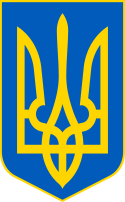 У К Р А Ї Н ААВАНГАРДІВСЬКА СЕЛИЩНА  РАДАОДЕСЬКОГО РАЙОНУ ОДЕСЬКОЇ ОБЛАСТІР І Ш Е Н Н Я    Розглянувши клопотання АТ «ДТЕК ОДЕСЬКІ ЕЛЕКТРОМЕРЕЖІ» про затвердження проектів землеустрою щодо відведення в оренду земельних ділянок для розміщення, будівництва, експлуатації та обслуговування будівель і споруд об’єктів передачі електричної енергії (код КВЦПЗД 14.02), місцерозташування яких: Одеська область, Одеський район, смт Хлібодарське, с. Прилиманське та с. Нова Долина,  керуючись статтями 12,93,122,124,186, розділом Х Земельного кодексу України, ст.24 Закону України «Про регулювання містобудівної діяльності», п. 288.5 ст. 288 Податкового кодексу України, ст. 50 Закону України «Про землеустрій», Законом України «Про оренду землі», п. 34 частини 1 ст. 26 Закону України «Про місцеве самоврядування в Україні», враховуючи рекомендації Постійної комісії селищної ради з питань земельних відносин, природокористування, охорони пам’яток, історичного середовища та екологічної політики, Авангардівська селищна рада вирішила:1. Затвердити «Проект землеустрою щодо відведення земельних ділянок комунальної власності в оренду АТ «ДТЕК ОДЕСЬКІ ЕЛЕКТРОМЕРЕЖІ» для розміщення, будівництва, експлуатації та обслуговування будівель і споруд об’єктів передачі електричної енергії, що розташовані за адресою: Одеська область, Одеський район, смт Хлібодарське».2. Передати АТ «ДТЕК ОДЕСЬКІ ЕЛЕКТРОМЕРЕЖІ» в оренду строком на 49 (сорок дев’ять) років земельні ділянки загальною площею 0,0158 га для розміщення, будівництва, експлуатації та обслуговування будівель і споруд об’єктів передачі електричної енергії, місцерозташування яких: Одеська область, Одеський район, смт Хлібодарське згідно додатку 1.3. Встановити орендну плату під об’єктами розподілу електроенергії розміром 5-ти відсотків від нормативної грошової оцінки земельної ділянки величиною 157,99 грн (сто п’ятдесят сім гривень 99 коп.) в місяць, тобто                 1 895,93 грн (одна тисяча вісімсот дев’яносто п’ять гривень 93 коп.) в рік.№ 2364 -VІІІвід 10.11.2023Нормативна грошова оцінка земельних ділянок загальною площею 0,0158га становить 37 918,61 грн (тридцять сім тисяч дев’ятсот вісімнадцять гривень 59 коп.).4. Затвердити «Проект землеустрою щодо відведення земельних ділянок комунальної власності в оренду АТ «ДТЕК ОДЕСЬКІ ЕЛЕКТРОМЕРЕЖІ» для розміщення, будівництва, експлуатації та обслуговування будівель і споруд об’єктів передачі електричної енергії, що розташовані за адресою: Одеська область, Одеський район, смт Хлібодарське».5. Передати АТ «ДТЕК ОДЕСЬКІ ЕЛЕКТРОМЕРЕЖІ» в оренду строком на 49 (сорок дев’ять) років земельні ділянки загальною площею 0,0097 га для розміщення, будівництва, експлуатації та обслуговування будівель і споруд об’єктів передачі електричної енергії, місцерозташування яких: Одеська область, Одеський район, смт Хлібодарське згідно додатку 2.6. Встановити орендну плату під об’єктами розподілу електроенергії розміром 5-ти відсотків від нормативної грошової оцінки земельної ділянки величиною 74,02 грн (сімдесят чотири гривні 02 коп.) в місяць, тобто                 888,28 грн (вісімсот вісімдесят вісім гривень 28 коп.) в рік.Нормативна грошова оцінка земельних ділянок загальною площею 0,0097га становить 17 765,54 грн (сімнадцять тисяч сімсот шістдесят п’ять гривень 54 коп.).7. Затвердити «Проект землеустрою щодо відведення земельних ділянок комунальної власності в оренду АТ «ДТЕК ОДЕСЬКІ ЕЛЕКТРОМЕРЕЖІ» для розміщення, будівництва, експлуатації та обслуговування будівель і споруд об’єктів передачі електричної енергії, що розташовані за адресою: Одеська область, Одеський район, с. Прилиманське, вул Яблунева».8. Передати АТ «ДТЕК ОДЕСЬКІ ЕЛЕКТРОМЕРЕЖІ» в оренду строком на 49 (сорок дев’ять) років земельні ділянки загальною площею 0,0134 га для розміщення, будівництва, експлуатації та обслуговування будівель і споруд об’єктів передачі електричної енергії, місцерозташування яких: Одеська область, Одеський район, с. Прилиманське, вул Яблунева згідно додатку 3.9. Встановити орендну плату під об’єктами розподілу електроенергії розміром 5-ти відсотків від нормативної грошової оцінки земельної ділянки величиною 141,17 грн (сто сорок одна гривня 17 коп.) в місяць, тобто                 1 694,04 грн (одна тисяча шістсот дев’яносто чотири гривні 04 коп.) в рік.Нормативна грошова оцінка земельних ділянок загальною площею 0,0134га становить 33 880,85 грн (тридцять три тисячі вісімсот вісімдесят вісім гривень 85 коп.).10. Затвердити «Проект землеустрою щодо відведення земельних ділянок комунальної власності в оренду АТ «ДТЕК ОДЕСЬКІ ЕЛЕКТРОМЕРЕЖІ» для розміщення, будівництва, експлуатації та обслуговування будівель і споруд об’єктів передачі електричної енергії, що розташовані за адресою: Одеська область, Одеський район, с. Нова Долина».11. Передати АТ «ДТЕК ОДЕСЬКІ ЕЛЕКТРОМЕРЕЖІ» в оренду строком № 2364 -VІІІвід 10.11.2023на 49 (сорок дев’ять) років земельні ділянки загальною площею 0,0120 га для розміщення, будівництва, експлуатації та обслуговування будівель і споруд об’єктів передачі електричної енергії, місцерозташування яких: Одеська область, Одеський район, с. Нова Долина згідно додатку 4.12. Встановити орендну плату під об’єктами розподілу електроенергії розміром 5-ти відсотків від нормативної грошової оцінки земельної ділянки величиною 94,62 грн (дев’яносто чотири гривні 62 коп.) в місяць, тобто                 1 135,43 грн (одна тисяча сто тридцять п’ять гривень 43 коп.) в рік.Нормативна грошова оцінка земельних ділянок загальною площею 0,0120га становить 22 708,53 грн (двадцять дві тисячі сімсот вісім гривень 53 коп.).13. Доручити селищному голові укласти від імені Авангардівської селищної ради договори оренди землі з АТ «ДТЕК ОДЕСЬКІ ЕЛЕКТРОМЕРЕЖІ».14. АТ «ДТЕК ОДЕСЬКІ ЕЛЕКТРОМЕРЕЖІ» оплату проводити щомісячно протягом 30 календарних днів, наступних за останнім календарним днем звітного місяця за реквізитами: код області: 15;  Населений пункт: Авангардівська селищна ТГ;  отримувач: ГУК в Од.обл./отг смт Аванг./18010600;  код отримувача (ЄДРПОУ): 37607526;  банк отримувача: Казначейство України (ел. адм. подат.); номер рахунку (IBAN): UA918999980334139812000015598; код класифікації доходів бюджету: 18010600;  найменування коду класифікації доходів бюджету: Орендна плата з юридичних осіб;  наявність відомчої ознаки: "00" Без деталізації за відомчою ознакою.15. Контроль за виконанням рішення покласти на постійну комісію селищної ради з питань земельних відносин, природокористування, охорони пам’яток, історичного середовища та екологічної політики.Селищний голова                                                             Сергій ХРУСТОВСЬКИЙ№ 2364 -VІІІвід 10.11.2023Додаток 1 до рішення Авангардівської селищної ради№ 2364 –VІІІ від 10.11.2023Перелікземельних ділянок, які передаються в оренду АТ «ДТЕК ОДЕСЬКІ ЕЛЕКТРОМЕРЕЖІ» для розміщення, будівництва, експлуатації та обслуговування будівель і споруд об’єктів передачі електричної енергії, місцерозташування яких: Одеська область, Одеський район, смт ХлібодарськеСекретар селищної ради                                                                       Валентина ЩУРДодаток 2 до рішення Авангардівської селищної ради№ 2364 –VІІІ від 10.11.2023Перелікземельних ділянок, які передаються в оренду АТ «ДТЕК ОДЕСЬКІ ЕЛЕКТРОМЕРЕЖІ» для розміщення, будівництва, експлуатації та обслуговування будівель і споруд об’єктів передачі електричної енергії, місцерозташування яких: Одеська область, Одеський район, смт ХлібодарськеСекретар селищної ради                                                                       Валентина ЩУРДодаток 3 до рішення Авангардівської селищної ради№ 2364 –VІІІ від 10.11.2023Перелікземельних ділянок, які передаються в оренду АТ «ДТЕК ОДЕСЬКІ ЕЛЕКТРОМЕРЕЖІ» для розміщення, будівництва, експлуатації та обслуговування будівель і споруд об’єктів передачі електричної енергії, місцерозташування яких: Одеська область, Одеський район, с. Прилиманське, вул ЯблуневаСекретар селищної ради                                                                       Валентина ЩУРДодаток 4 до рішення Авангардівської селищної ради№ 2364 –VІІІ від 10.11.2023Перелікземельних ділянок, які передаються в оренду АТ «ДТЕК ОДЕСЬКІ ЕЛЕКТРОМЕРЕЖІ» для розміщення, будівництва, експлуатації та обслуговування будівель і споруд об’єктів передачі електричної енергії, місцерозташування яких: Одеська область, Одеський район, с. Нова ДолинаСекретар селищної ради                                                                       Валентина ЩУРПро затвердження проектів землеустрою щодо відведення земельних ділянок  в оренду АТ «ДТЕК ОДЕСЬКІ ЕЛЕКТРОМЕРЕЖІ»№ п/пКадастровий номер земельної ділянкиПлоща земельної ділянки, гаНормативна грошова оцінка земельної ділянки, грн5121056800:01:001:03440,00061715,385121056800:01:001:03450,00042124,325121056800:01:001:03460,00041143,595121056800:01:001:03470,00041143,595121056800:01:001:03480,00041143,595121056800:01:001:03490,00214202,685121056800:01:001:03500,00041143,595121056800:01:001:03510,00326404,085121056800:01:001:03550,00041143,595121056800:01:001:03580,00041143,595121056800:01:001:03610,00041143,595121056800:01:001:03620,00112201,405121056800:01:001:03630,00214202,685121056800:01:001:03640,00041143,595121056800:01:001:03660,00041143,595121056800:01:001:03700,00041143,595121056800:01:001:03710,00041143,595121056800:01:001:03740,00041143,595121056800:01:001:03750,00112201,405121056800:01:001:08450,00041143,59ВСЬОГО0,015837918,61№ п/пКадастровий номер земельної ділянкиПлоща земельної ділянки, гаНормативна грошова оцінка земельної ділянки, грн5121056800:01:001:03520,0004732,605121056800:01:001:03530,0004732,605121056800:01:001:03540,00061098,905121056800:01:001:03560,0004732,605121056800:01:001:03570,0004732,605121056800:01:001:03590,0004732,605121056800:01:001:03600,0004732,605121056800:01:001:03650,0004732,605121056800:01:001:03720,0004732,605121056800:01:001:03730,0004732,605121056800:01:001:03760,0004732,605121056800:01:001:03770,00519340,64ВСЬОГО0,009717765,54№ п/пКадастровий номер земельної ділянкиПлоща земельної ділянки, гаНормативна грошова оцінка земельної ділянки, грн5123783500:02:002:22660,00041011,375123783500:02:002:23850,00041011,375123783500:02:002:23860,00041011,375123783500:02:002:23870,00041011,375123783500:02:002:23880,00041011,375123783500:02:002:23890,004912389,255123783500:02:002:23900,00041011,375123783500:02:002:23910,00041011,375123783500:02:002:23920,00041011,375123783500:02:002:23940,00041011,375123783500:02:002:23950,00041011,375123783500:02:002:23960,00041011,375123783500:02:002:23970,00041011,375123783500:02:002:23980,00041011,375123783500:02:002:23990,00112781,265123783500:02:002:24000,00041011,375123783500:02:002:24010,00041011,375123783500:02:002:24020,00041011,375123783500:02:002:24030,00041011,375123783500:02:002:24040,00061517,05ВСЬОГО0,013433880,85№ п/пКадастровий номер земельної ділянкиПлоща земельної ділянки, гаНормативна грошова оцінка земельної ділянки, грн5123783200:02:001:01790,0004756,955123783200:02:001:01800,0004756,955123783200:02:001:01810,0004756,955123783200:02:001:01820,0004756,955123783200:02:001:01830,00061135,435123783200:02:001:01840,0004756,955123783200:02:001:01850,00061135,435123783200:02:001:01860,0004756,955123783200:02:001:01870,00112081,615123783200:02:001:01880,00061135,435123783200:02:001:01890,0004756,955123783200:02:001:01900,00326055,615123783200:02:001:01910,00061135,435123783200:02:001:01920,0004756,955123783200:02:001:01930,00213973,99ВСЬОГО0,012022708,53